Дорогой друг! Начался учебный год, и у тебя появилось больше задач и обязанностей.  На горизонте ОГЭ, ЕГЭ и выбор будущей профессии!  Если ты решил уходить после 9 класса из школы, а куда – не знаешь! Или пришел учиться в 10 класс, потому что настояла мама, и не понимаешь, зачем тебе это нужно! Тогда Тебе – к Нам!Приходи на бесплатную профориентационную консультацию, пройди компьютерное тестирование и получи рекомендации от наших специалистов, в какой из сфер профессиональной деятельности сможешь реализовать себя!Мы ждем тебя по адресу: г. Темрюк, ул. Ленина, д. 48, кабинет № 9.телефон 8(86148) 5-27-92Не забудь захватить с собой паспорт!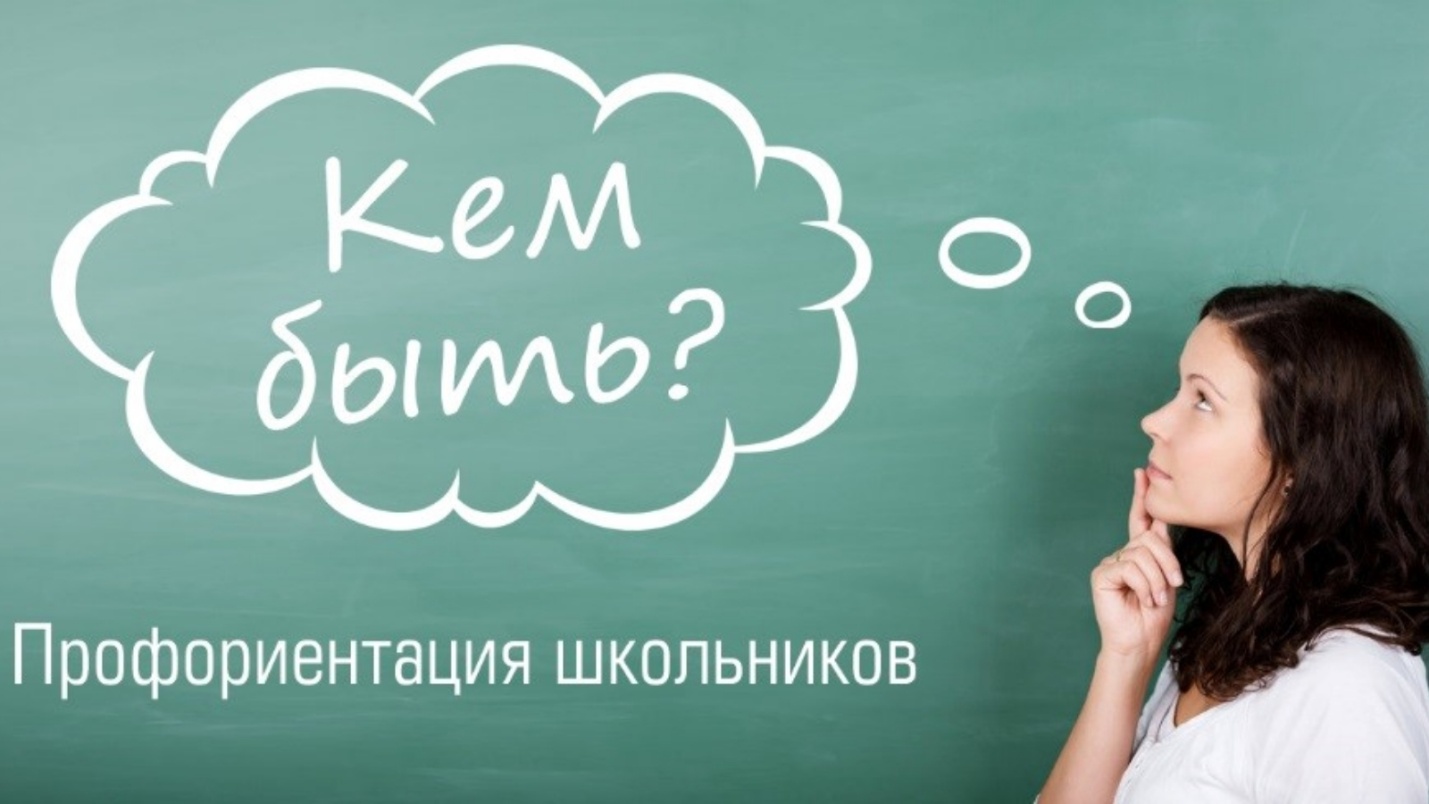 